AktuellesDas regionale Netzwerk Karlsruhe konnte bereits folgende Veranstaltungen im Rahmen des Projektes „NikLAS“ anbieten:› Workshop I: „Interkulturelle Kompetenz     im Schulalltag - Zur Kunst des     Brückenbauens“               Referentin: Frau Anke Ulmer M.A.› Workshop II:„Lernort Museum für das kulturelleLernen entdecken“               Kooperation: Badisches Landesmuseum, Dr. Sarah Hoke› Workshop III:„Interkulturelle Kommunikationsfallen aim Schulalltag“                  Referentin: Frau Anke Ulmer M.A.› Workshop IV:„Kollegiales Coaching”                  Referentin: Frau Anke Ulmer M.A.› Workshop V / VI / VII –Reihe:„Sensibilisierung bzw. Stärkung 
      zur interkulturellen Kompetenz"            Referenten: Herr Christian Fischer                                 Herr Jürgen Schlicher                                 Frau Gül Yoksulabakan-Üsüay      	Trainings für kulturelle Kompetenzen› Regelmäßige Netzwerktreffen Kooperation mit dem Lions Club   Interkulturelles Kompetenztraining Kooperation mit dem AFSInterkulturelle Begegnungen e.V.KontakteStaatliches Schulamt KarlsruheSchulrätin Elke RosenbergRitterstraße 16-2076133 KarlsruheTelefon: 0721 605610-25Fax: 0721 605610-44E-Mail: Elke.Rosenberg@ssa-ka.kv.bwl.deNetzwerkmoderatorenFrau Sibel Uysal (Realschullehrerin)Sophie-Scholl-Realschule KarlsruheTel:  0721 133 4606E-Mail: Uysal@ssr.deFrau Samira El Bakezzi-Lang 
(Realschullehrerin)Telefon: 0721 605610-28Sprechzeit: Di 9.00 Uhr-15.00 UhrE-Mail: Samira.ElBakezzi-Lang@ssa-ka.kv.bwl.deNikLAS

Netzwerk für interkulturelles Lernen und Arbeiten an SchulenRegionale Netzwerke zur interkulturellen Öffnung von Unterricht und Schule in Baden-Württemberg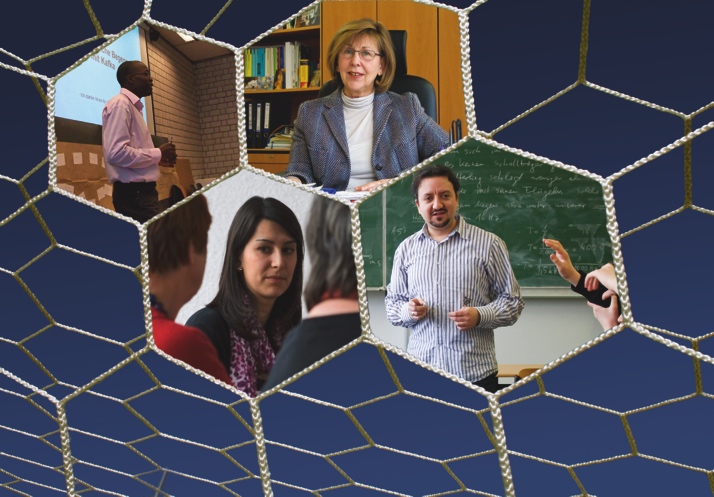 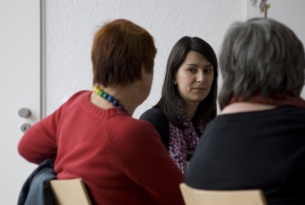 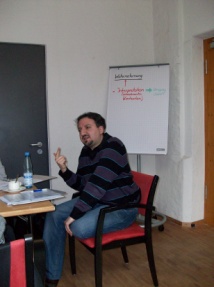 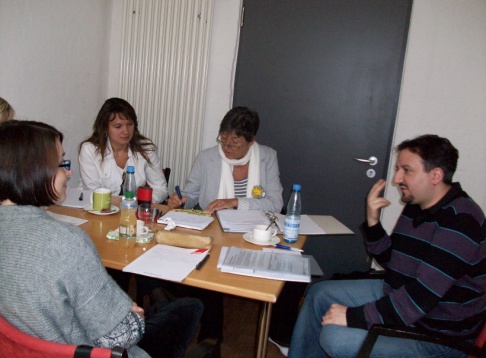 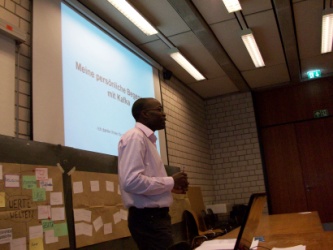 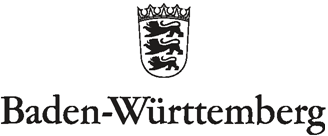  STAATLICHES SCHULAMT KARLSRUHENikLASIn den Klassenzimmern ist sprachliche und kulturelle Vielfalt Alltag und auch in den Lehrerzimmern gehören immer mehr Lehrerinnen und Lehrer mit Migrationshintergrund zum Kollegium.Wie können wir die damit verbundenen Anregungen und Ressourcen im Unterricht und im Schulleben nutzen, wie können wir damit verbundene Schwierigkeiten meistern, wie können wir die Professionalisierung von Lehrerarbeit im interkulturellen Kontext weiter entwickeln?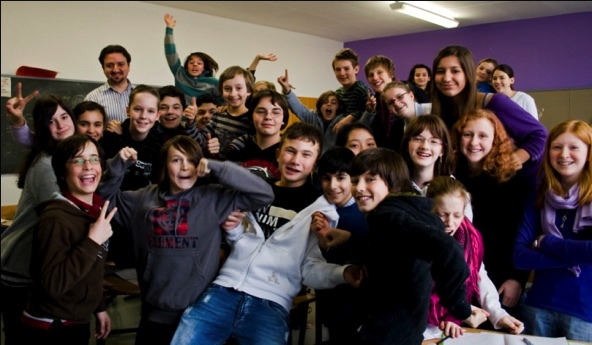 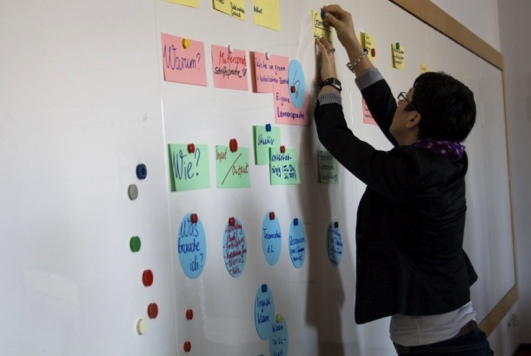 2006 startete die Landeshauptstadt Stuttgart die Initiative „Migranten machen Schule!“.  Mehr Lehrerinnen und Lehrer mit eigener Migrationserfahrung sollten an den Schulen unterrichten, ihre spezifischen Ressourcen sollten verstärkt wahrgenommen, für die Gestaltung von Unterricht und Schule und die Lehrerbildung genutzt werden.Die Initiative „Migranten machen Schule!“ wird nun  weiterentwickelt, es sollen „Regionale Netzwerke zur interkulturellen Öffnung von Unterricht und Schule in Baden-Württemberg“ entstehen. In den Regionalen Netzwerken werden, auf der Ebene der Staatlichen Schulämter und unter Federführung des Kultusministeriums, schulartübergreifend Schulen, Schulverwaltung, lehrerbildende Hochschulen und Staatliche Seminare für Didaktik und Lehrerbildung zusammenwirken.ZieleZiel ist die interkulturelle Öffnung von Unterricht und Schule. Zentrale Bereiche dabei sindSensibilisierung für besondere Ressourcen von Lehrkräften mit MigrationshintergrundAustausch und Qualifizierungsmöglichkeiten für Personen mit und ohne MigrationshintergrundWahrnehmung von Aufgaben in der Beratung und Fortbildung von Lehrkräften und SchulenAufgabenAustausch von Erfahrungen und Weiterqualifizierung"Wirken" im eigenen Kollegium Ansprechpartner im Kollegium bei Gesprächs- und BeratungsbedarfAngebote regionaler und schulinterner/ schulnaher FortbildungenMitwirkung bzw. Beratung bei regionalen IntegrationsprojektenMitwirkung in der Lehrerausbildung (1. und 2. Phase) Mitwirkung bei Informationsmaßnahmen über das Berufsziel Lehrer/LehrerinAkteureZur Mitwirkung eingeladen sindLehrerinnen und Lehrer aller Schularten und aller Fächer, mit und ohne eigene Migrations-erfahrung,Akteure der Lehrerbildung aus Staatlichen Seminaren und Hochschulen,… und außerschulische Partner.Die Beteiligten wirken in regelmäßigen Treffen und in der Arbeit an konkreten Vorhaben vor Ort 
zusammen. 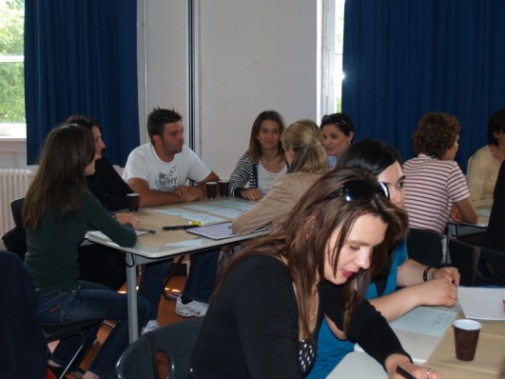 „Produkte“Die Netzwerker/innen arbeiten „produktorientiert“ im Plenum oder in kleinen  Arbeitsgruppen, im Rahmen von Fortbildungsveranstaltungen, Arbeitskreisen oder in „Online-Räumen“ … Das regionale Netzwerk Karlsruhe tauscht seine interkulturellen Erfahrungen aus, und dient als gegenseitiges Unterstützungssystem.Durch die Netzwerkarbeit ist eine gemeinsame Kooperation zwischen dem Badischen Landesmuseum, dem Badischen Staatstheater und der Pädagogischen Hochschule entstanden.Diese Kooperation rief das interkulturelle Theaterprojekt, „Ich betrachte dich und erkenne mich“, ins Leben.